Совместно с Федеральным государственным автономным образовательным учреждением высшего профессионального образования «Национальный исследовательский Нижегородский государственный университет им. Н.И. Лобачевского» ООО "Центр Экономики Строительства" организует курсы повышения квалификации по программе "Ценообразование и сметное дело в строительстве"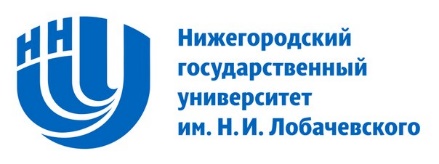 Повышение квалификации ИТР осуществляется не реже 1 раза в 5 лет, что указано в Профессиональном стандарте (ПС) в разделе «Требования к образованию и обучению». Применение ПС является обязательным для организаций, согласно Приказу № 943 Минтруда РФ от 27.11.2014 «Об утверждении профессионального стандарта», на основании ФЗ № 122 от 02.05.2015 «О внесении изменений в Трудовом кодексе (ТК) РФ «Об образовании в РФ», в связи с изменениями в ТК РФ, вступившими в силу с 01.07.2016.Необходимость обучения связана с масштабной реформой ценообразования в строительстве и огромным количеством практических вопросов у сметчиков.Дата: 5-9 октября 2020 Целевая аудиторияОпытные инженеры-сметчики, руководители и специалисты сметных, проектных, договорных и ценовых служб, ОКС, отдела планирования КВ, служб внутреннего аудита, ПТО, ремонтных, закупочных, правовых и экономических подразделений.ДлительностьОбучение проходит с понедельника по пятницу по следующему графику:               с 10:00 до 12:00 - лекция/практика.               с 12:00 до 12:30 - кофе-брейк               с 12:30 до 16:00 - лекция/практика Всего 5 занятий.Условия проведения- группа категории «Премиум»Занятия проводятся в малой группе - до 10-12 человек. Каждое рабочее место оборудовано компьютером и необходимым ПО. Практические задания выполняются в сметных программах. Учебный класс оборудован проектором, флипчартом и кондиционером. В перерывах между занятиями – кофе-брейк.Место проведения: г. Нижний Новгород, ул. Бекетова, д. 3 Б, оф. 260, учебный класс.По окончании выдается удостоверение установленного образца о повышении квалификации Нижегородского государственного университета им. Н.И. Лобачевского.Стоимость курса – 18000 руб. В процессе курса выдается раздаточный материал, справочная литература на электронную почту, домашние задания. Для записи звоните по тел. (831) 217-17-37 или по эл.адресу: kurs@ces.nnov.ru . Необходима предварительная регистрация!С уважением, ООО «ЦЭС»217-17-37 доб. 26Приложение 1Программа *:Реформа ценообразования в строительстве РФ.Переход на 2 этап реформы сметного нормирования и                                      ценообразования в строительстве.Проведение реформы сметного нормирования и ценообразования в строительстве. Результаты ее проведения к началу 2020 годаСтратегия ФАУ «ФЦЦС» на 2016-2020г. Реализация реформы ценообразования и сметного нормирования в строительной отрасли. Актуальная нормативно-правовая документация. Принципиальные изменения в ценообразовании и сметном нормировании в области градостроительной деятельности, связанные с вступлением в силу положений 369-ФЗ и 191-ФЗ 1.3  Федеральная государственная информационная система ценообразования в    строительстве (ФГИС ЦС): федеральный реестр сметных нормативов, методические документы, классификатор, цены строительных ресурсов. •	Федеральная государственная информационная система ценообразования в строительстве (ФГИС).•	Нормативные правовые акты Российской Федерации, регулирующие вопросы функционирования ФГИС.•	Компоненты ФГИС, Участники ФГИС.•	Порядок внесения данных во ФГИС.•	Порядок использования данных ФГИС при формировании сметной документации.Выход новых важных федеральных законов 03.08.2018г: ФЗ-303, ФЗ-312, ФЗ-340, ФЗ-342. Действующие методические документы по разработке и применению сметных норм и единичных расценок. Новые методические рекомендации.Современные подходы к методам определения стоимости строительства.2.1 Особенности составления сметной документации базисно-индексным методом в редакции 2017г. Изменения в ст.3 ФЗ-191 от 26.07.2017г. Утверждение  новых расценок, внесенных в редакцию 2017г сметно-нормативной базы 2001 года.2.2 Переход на ресурсную модель определения стоимости строительства. Основные отличия ресурсной модели от ресурсного метода. 2.3 Мониторинг цен строительных ресурсов и индексации стоимости. Правила мониторинга цен строительных ресурсов (Постановление Правительства РФ от 23.12.2016 № 1452 «О мониторинге цен строительных ресурсов»). Классификатор строительных ресурсов (КСР) с учетом изменений 2018 года.                                                                                                                                                                   Структура КСР. Использование данных КСР в сметном ценообразовании. Порядок внесения изменений в КСР. 2.4 Особенности  составления смет ресурсным методом до введения ФГИС и после введения ФГИС .Главные изменения в системе ценообразования в строительствеИзменения в связи с выходом Постановления Правительства РФ от 15 мая 2019г №604. Информация по определению сметных цен на оплату труда рабочих. Ценообразующие строительные ресурсы.Изменения, вносимые в основные документы, на основании вышедшего ФЗ-151 от 27.06.2019г. Расчетная стоимость строительства, начальная максимальная цена контракта (НМЦК), цена контракта. Разбор ПРОЕКТА 3.3        Изменения в системе закупок строительных работ с 1 июля 2019 года в соответствии с    Федеральным законом от 01.05.2019 № 71-ФЗ «О внесении изменений в 44 ФЗ» Индексы изменения сметной стоимости строительстваСовременное положениеМетодика расчета индексов изменения сметной стоимости строительства, утвержденная приказом Минстроя России №326 от 05.06.2019г. Основные подходы к порядку формирования цен строительных ресурсов. Практическое применение методики.Экспертиза проектно-сметной документации. Актуальные вопросы.Упрощение процедуры повторной экспертизы.Порядок проведения проверки достоверности определения сметной стоимости строительства, реконструкции, капитального ремонта объектов капитального строительства (Постановление Правительства РФ от 18.05.2009 №427)Информационная модель объекта капитального строительства. Контракты жизненного цикла объектов.Укрупненные нормативы: НЦС и НЦКР для получения предельной цены строительстваПринципы и методы использования укрупненных показателей при подготовке сметной документации в условиях действующего законодательства.Формирование предельной сметной стоимости объектов капитального строительства методом укрупненных показателей.Разное: усложняющие коэффициенты и коэффициенты, учитывающие условия производства работ, демонтажные работы, возврат материалов, затраты на утилизацию мусора и пр. Ответы на вопросы*ближе к дате начала курса программа может быть отредактирована ООО «ЦЭС»(831) 217-17-37 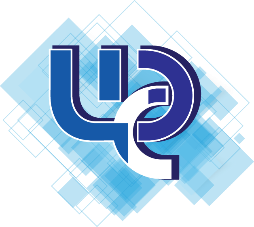 ООО «Центр Экономики Строительства» 603057, г.- Нижний Новгород, ул. Бекетова, д.3 «Б», оф.260Тел.: (831) 217-17-37www.cesnnov.ruwww.cesnn.ru  ООО «ЦЭС» занимается проведением курсов сметного дела с 2003 года. Мы можем с уверенностью заявить, что даем качественное обучение. Знания, которые Вы получите, помогут не только начать успешную карьеру, но и будут способствовать реализации творческого потенциала.